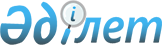 О внесении изменений в приказ Министра образования и науки Республики Казахстан от 10 июля 2000 года N 708 "Об утверждении нормативных
правовых актов, регламентирующих деятельность дошкольных и общеобразовательных организаций образования"
					
			Утративший силу
			
			
		
					Приказ Министра образования и науки Республики Казахстан от 15 ноября 2005 года N 716. Зарегистрирован в Министерстве юстиции Республики Казахстан 8 декабря 2005 года N 3966. Утратил силу приказом Министра образования и науки Республики Казахстан от 17 сентября 2013 года № 375      Сноска. Утратил силу приказом Министра образования и науки РК от 17.09.2013 № 375 (вводится в действие по истечении десяти календарных дней со дня его первого официального опубликования).      В целях приведения нормативной правовой базы Республики Казахстан в соответствие с действующим законодательством  ПРИКАЗЫВАЮ: 

      1. Внести в  приказ  Министра образования и науки Республики Казахстан от 10 июля 2000 года N 708 "Об утверждении нормативных правовых актов, регламентирующих деятельность дошкольных и общеобразовательных организаций образования" (зарегистрирован в Реестре государственной регистрации нормативных правовых актов за N 1216, с дополнениями, внесенными  приказом  Министра образования и науки Республики Казахстан от 20 июля 2001 года N 595, зарегистрированным за N 1632; с изменениями и дополнениями, внесенными  приказом  Министра образования и науки Республики Казахстан от 3 октября 2002 года N 713, зарегистрированным за N 2053; с изменениями и дополнениями, внесенными  приказом  Министра образования и науки Республики Казахстан от 6 ноября 2003 года N 729, зарегистрированным за N 2570) следующие изменения: 

  

      в Правилах о порядке организации деятельности лицеев Республики Казахстан, утвержденных указанным приказом: 

      в пункте 1 слова "старшей ступени" исключить; 

  

      пункт 3 изложить в следующей редакции: 

      "3. Лицей организуется на базе 1-11 классов средней общеобразовательной школы по следующей структуре: 

      начальная ступень (1-4 классы начальной школы) обеспечивает овладение основными умениями и навыками учебной деятельности, элементами теоретического мышления, умениями самоконтроля и самокоррекции, а также направлена на выявление степени индивидуальных способностей ребенка; 

      основная ступень (5-9 классы основной школы) обеспечивает условия становления и формирования личности учащегося на основе освоения основных и дополнительных общеобразовательных программ основной школы, обеспечивающей предпрофильную подготовку учащегося наряду с базовой подготовкой; 

      старшая ступень (10-11 классы) обеспечивает завершение общеобразовательной подготовки учащегося на основе освоения профильных программ обучения. 

      Основная и старшая ступени лицея могут функционировать как самостоятельные учреждения образования."; 

  

      в абзаце первом пункта 11 слова "завершившие основную ступень среднего общего образования" исключить. 

      2. Департаменту дошкольного и среднего образования (С. Испусинова) обеспечить государственную регистрацию настоящего приказа в Министерстве юстиции Республики Казахстан. 

      3. Настоящий приказ вводится в действие со дня официального опубликования. 

 

         Министр 
					© 2012. РГП на ПХВ «Институт законодательства и правовой информации Республики Казахстан» Министерства юстиции Республики Казахстан
				